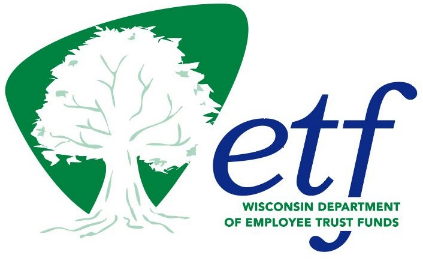 Wisconsin Retirement System 
Group Retirement Appointments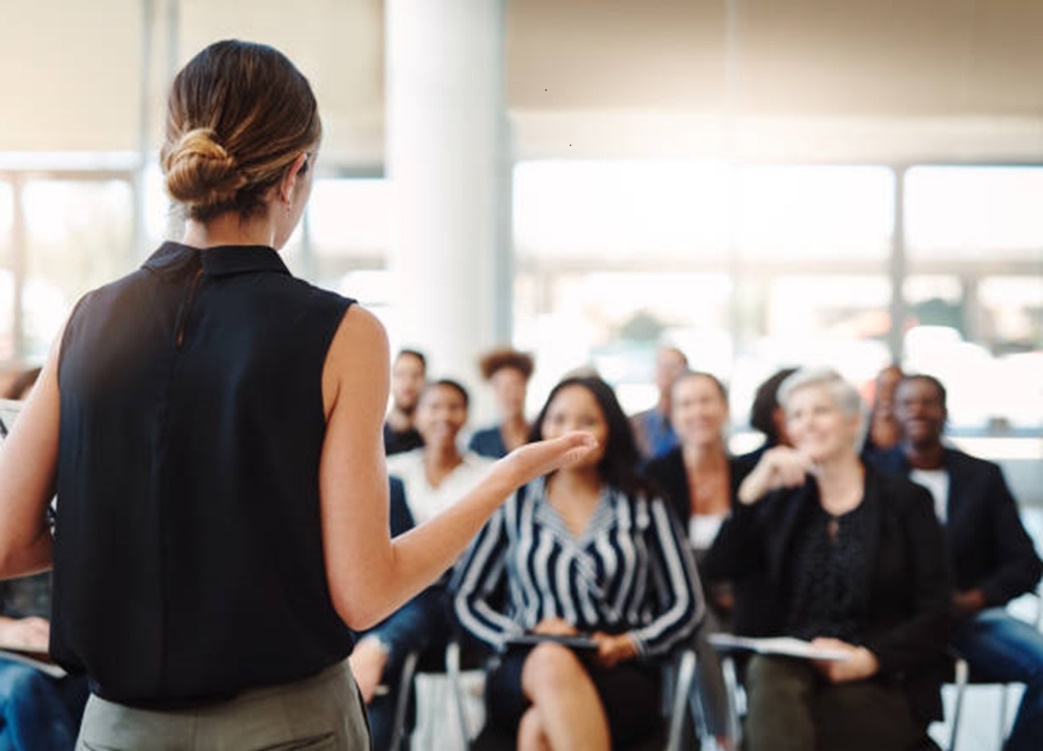 and  Registration Required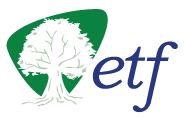 